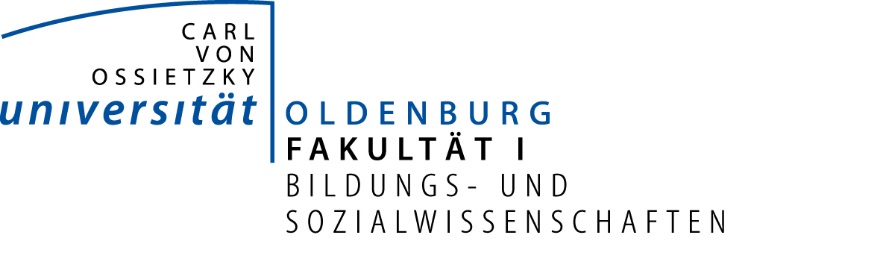 Einladung zur Informationsveranstaltung zum Referendariat Lehramt für Sonderpädagogik mit Frau Dr. Christine Petermann 
(Referat 35, Aus- und Fortbildung der Lehrkräfte, Niedersächsisches Kultusministerium).Montag, 03.07.2017 
14.15 – 15.45 Uhr 
im BIS-SaalInhalt:
Die Verzahnung der Phasen der Lehrerausbildung (Lehramtsstudium und Vorbereitungsdienst) ist eines der Reformelemente, die zur Kohärenz der Lehrerausbildung in allen Lehrämtern beitragen. Die für die Lehrerausbildung maßgeblichen Verordnungen (Nds. MasterVO-Lehr und APVO-Lehr) sind hierauf abgestimmt und öffnen in der Umsetzung zugleich Gestaltungsräume. Für das Lehramt für Sonderpädagogik sind in der aktuellen APVO-Lehr, die für die zweite Phase (Vorbereitungsdienst) einer der entscheidenden Verordnungen ist, Neuerungen implementiert worden, die mit Blick auf die Ausbildung für die Anforderungen der inklusiven Schulen bedeutsam sind. Zum Beispiel bekommt das studierte Unterrichtsfach mehr Raum, was sich auch in dem Runderlass „Durchführung der APVO-Lehr abbildet bzw. dort konkretisiert wird. Für die Fächer Deutsch und Mathematik werden im Vorbereitungsdienst neue Formate von Zusatzqualifikationen aufgebaut.In der Informationsveranstaltung werden die entsprechenden Hintergründe erläutert. Ziel ist es auch, Fragen der Studierenden zum Vorbereitungsdienst, die insbesondere die Neuerungen betreffen, zu beantworten